常州大学省级培训项目2022GZSP27（高职教育热点专项培训）开班通知各位学员:根据《关于做好2022年江苏省高职院校教师国家级和省级培训项目实施工作的通知》（苏高职培函〔2022〕5 号）文件要求，我校现将相关江苏省高职教育热点专项培训项目培训报到事项，具体通知如下：一、培训时间     2022年8月21日下午报到，8月22日-8月26日培训。二、报到地点及住宿安排1.报到地点：常大宾馆一楼大厅           （常州市武进区滆湖中路21号常州大学北门旁）2.住宿地点：常大宾馆三、培训费用参考（培训经费、食宿费由国家财政专项经费承担，交通费由学员所在单位承担，培训期间食宿统一安排等）四、携带物品（请核实）    1. 登记表（2份，所在单位盖章）2. 任务表（1份，所在单位盖章）3. 2寸免冠标准照片2张五、报到联系人联 系 人：吴康，倪杰，赵彩霞联系电话：0519-86330332，0519-86330221电子邮箱：wukang@cczu.edu.cnQQ群：747382865（2022年常州大学省高职培训班）微信群：报到后再建六、交通线路（1）常州北站：乘坐地铁1号线（南夏墅方向）至科教城北站（1号门出），步行360米,乘坐H3路/K5路/B11路（1站）至常州大学（武进校区）北门或步行约860米至常州大学（武进校区）北门。从常州北站乘坐出租车约75元。（2）常州火车站/常州汽车站：乘坐2路车至常州大学（武进校区）北门。乘坐出租车约30元。常州大学2022年5月11日附 校园周边交通图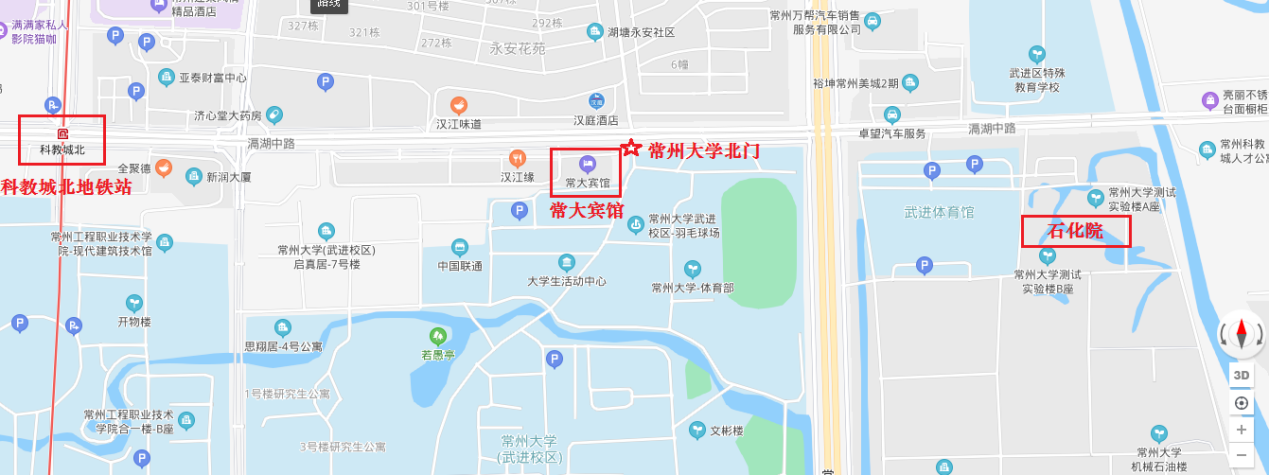 